DAFTAR NAMA-NAMA WISUDAWAN/WISUDAWATI  ANGKATAN KE 87 PERIODE  SEPTEMBER 2020 FAKULTAS TARBIYAH DAN KEGURUAN UIN ALAUDDIN MAKASSAR Nama		: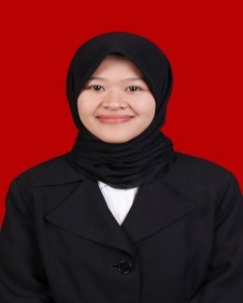 	NIM			: 20600116...Jurusan		: Pendidikan Fisika	Tempat/Tgl Lahir	:	Alamat		:	IPK			:	Judul Skripsi	:	No Alumni		:	Tanggal Yudisium	:Petunjuk Pengisian Biodata di Atas =Nama			: Budi HartonoPenulisan sesuai nama IJAZAH TERAKHIR	NIM	: 20600116...Jurusan	: Pendidikan Fisika	Tempat/Tgl Lahir	: Makassar / 26 Maret 1998	Alamat		: Samata, Somba Opu Kab. Gowa Sulawesi Selatan (Desa/Kec/Kab/Provinsi) 	IPK			: 3,99  (IPK Terakhir Transkrip Nilai dari Ibu Aminah)	Judul Skripsi	: ..........  (Penulisan Huruf Kapital Awal dan Setelahnya Huruf kecil)	No Alumni	: ..... 			Kosongkan (Di Isi oleh Staff FTK)	Tanggal Yudisium	: .....    			Sesuai Berita Acara MunaqasyahJika Sudah di Isi, Silahkan Inboks WhatsApp An. Anas dengan Format WORD